THE WESTMINISTER SCHOOL, DUBAI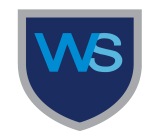 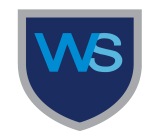    		Year 3       Subject: Science          Topic- Helping Plants Grow - 3       Date:   ________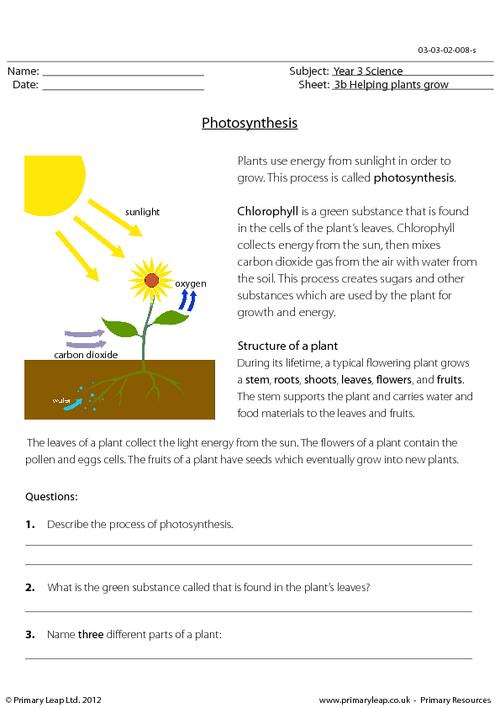 